NOMBRE DEL TEXTO: AUTOR (es): No. de fotografías o imágenes: Elaborado por:Nota: Se diligencia este formato, siempre y cuando el texto tenga imágenes o fotografías. Las que sean elaboradas por los autores no se deben listar en este documento.ÍtemImagenAutor o entidadPág. CitaNombre de imagen coincidente con nombre en la autorizaciónTiene autorizaciónTiene autorizaciónFecha de la autorizaciónObservaciones de usoÍtemImagenAutor o entidadPág. CitaNombre de imagen coincidente con nombre en la autorizaciónSíNoFecha de la autorizaciónObservaciones de uso1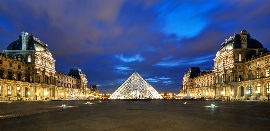 Scaliger - Вячеслав Лопатин.Ubicación en el textowww.depositphotos.com - Scaliger - Вячеслав Лопатин.Fotografía 2: www.depositphotos.com - Scaliger - Вячеслав Лопатин.x21_03_2017Se adquirió Licencia en www.depositphotos.com234